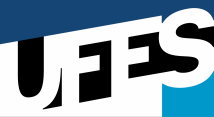 UNIVERSIDADE FEDERAL DO ESPÍRITO SANTO CENTRO DE EDUCAÇÃOPROGRAMA DE PÓS GRADUAÇÃO DE MESTRADO PROFISSIONAL EM EDUCAÇÃO Vitória – ES, 02 de abril de 2019.Tânia DelboniDISCIPLINA: CURRÍCULO E PRÁTICA DOCENTE NA EDUCAÇÃO BÁSICACursoCódigoDisciplinaDisciplinaDisciplinaDisciplinaDisciplinaMestrado Profissional em EducaçãoMPE 1007CURRÍCULO E PRÁTICA DOCENTENA EDUCAÇÃO BÁSICACURRÍCULO E PRÁTICA DOCENTENA EDUCAÇÃO BÁSICACURRÍCULO E PRÁTICA DOCENTENA EDUCAÇÃO BÁSICACURRÍCULO E PRÁTICA DOCENTENA EDUCAÇÃO BÁSICACURRÍCULO E PRÁTICA DOCENTENA EDUCAÇÃO BÁSICAProfessor:Tânia Mara Zanotti Guerra Frizzera DelboniProfessor:Tânia Mara Zanotti Guerra Frizzera DelboniProfessor:Tânia Mara Zanotti Guerra Frizzera DelboniSemestre:2019/1Carga Horária:Créditos:Professor:Tânia Mara Zanotti Guerra Frizzera DelboniProfessor:Tânia Mara Zanotti Guerra Frizzera DelboniProfessor:Tânia Mara Zanotti Guerra Frizzera DelboniSemestre:2019/1302Ementa:Teorias e concepções de currículo e seus fundamentos. Políticas de currículo e sua articulação com a prática docente.Objetivos:Compreender os diferentes sentidos atribuídos aos currículos e seus fundamentos;Problematizar as principais teorias de currículo como discursos ou textos políticos;Conhecer as principais tendências do campo curricular no Brasil;Analisar as políticas de currículo e suas articulações com a prática docente.Metodologia:Redes de conversação.Avaliação:Intervenção nos seminários: capacidade de leitura, interpretação, articulação e exposição oral de textos apresentados no programa, assim como os questionamentos produzidos no decorrer dos trabalhos.Produção escrita: capacidade de compreensão, interpretação e análise dos textos discutidos durante o desenvolvimento da disciplina: cada aluno apresentará por texto obrigatório um artigo problematizando as leituras realizadas em sua relação com os objetos de pesquisa de cada um. Bibliografia Básica:CARVALHO, Janete Magalhães. Diferentes perspectivas da profissão docente na atualidade. Vitória: EDUFES, 2002.FERRAÇO, Carlos Eduardo et al. (Org.) Diferentes perspectivas de currículo na atualidade. Petrópolis, R.J: De Petrus: NUPEC/UFES, 2015.GOODSON, Ivor. Currículo: teoria e história. Petrópolis: Vozes, 1995.LOPES, Alice Casimiro; MACEDO, Elizabeth. Currículo. IN: LOPES, Alice Casimiro; MACEDO,Elizabeth. Teorias de currículo. São Paulo: Cortez, 2011.OLIVEIRA, Inês Barbosa de Oliveira. O currículo como criação cotidiana. Petrópolis, RJ: DP etAlli; Rio de Janeiro: FAPERJ, 2012.PINAR, Willian. O que é a teoria do currículo? Portugal: Porto Editora, 2007.SILVA, Tomaz Tadeu da. Documentos de identidade: uma introdução às teorias do currículo.Belo Horizonte: Autêntica, 1999.Bibliografia Complementar:CARVALHO, Janete Magalhães. O cotidiano escolar como comunidades de afetos. Brasília: CNPq/Petrópolis: DP et Alii, 2009.CORAZZA, Sandra. Artistagens: filosofia da diferença e educação. Belo Horizonte: Autêntica, 2006.PACHECO, José Augusto. Escritos curriculares. São Paulo: Cortez, 2005.FERRAÇO, Carlos Eduardo (Org.). Cotidiano escolar, formação de professores(as) e currículo.São Paulo: Cortez, 2005.LOPES, Alice Casimiro; MACEDO, Elizabeth. Currículo: debates contemporâneos. São Paulo: Cortez, 2005.AULADIAATIVIDADETEMAS E REFERÊNCIAS1ª02/04- Apresentação da disciplina;- Discussão sobre a organização da disciplina.Uma conversa inicial: diferentes sentidos para currículo2ª16/04- Redes de conversação (criar espaços e encontrar vozes…)SILVA, Tomaz Tadeu da. Documentos de identidade: uma introdução às teorias do currículo. Belo Horizonte: Autêntica, 2007.3ª07/05- Redes de conversação (criar espaços e encontrar vozes…)1) MOREIRA, Antonio Flavio; SILVA JUNIOR, Paulo Melgaço da. Conhecimento escolar nos currículos das escolas públicas: reflexões e apostas. Currículo sem Fronteiras, v. 17, n. 3, p. 489-500, set./dez. 2017.2) NOGUEIRA, Marlice de Oliveira e. O currículo no centro da luta: contribuições de Michael Apple para a compreensão da realidade escolar. Revista Espaço do currículo (online), João Pessoa, v.12, n.1, p. 119-130, jan./abr. 2019. 4ª21/05- Redes de conversação (criar espaços e encontrar vozes…)1) OLIVEIRA, Inês Barbosa de. Currículo e processos de aprendizagemensino: políticaspráticas educacionais cotidianas. Currículo sem Fronteiras. v. 13, n. 3, p. 375-391, set./dez. 2013.2) GONÇALVES, Rafael Marques. Usos e consumos no/do cotidiano escolar: uma conversa sobre práticas, currículos e livros didáticos. Revista Espaço do currículo (online), João Pessoa, v.12, n.1, p131-138, jan./abr. 2019.5ª04/06- Redes de conversação (criar espaços e encontrar vozes…)COSTA, Marisa Vorraber; WORTAMANN, Maria Lúcia Castagna; BONIN, Iara Tatiana. Contribuições dos estudos culturais às pesquisas sobre currículo: uma revisão. Revista Currículo sem Fronteiras. v. 16, n. 3, p. 509-541, set./dez. 2016.6ª18/06- Redes de conversação (criar espaços e encontrar vozes…)1) CARVALHO, Janete Magalhães; DELBONI, Tania M. Z. G. F.; SILVA, Sandra Kretli da. Currículo como corpos coletivos. Currículo sem Fronteiras, v. 18, n. 3, p. 801-818, set./dez. 2018.2) CARVALHO, Janete Magalhães. Desejo e currículos e Deleuze e Guattari e... Currículo sem Fronteiras, v. 16, n. 3, p. 440-454, set./dez. 2016.7ª02/07- Redes de conversação (criar espaços e encontrar vozes…)1) MACEDO, Elizabeth. Base Nacional Curricular Comum: novas formas de sociabilidade produzindo sentidos para educação. Revista e-curriculum. São Paulo. v. 12, n. 03, out./dez.2014, p. 1530-1555.2) LOPES, Alice Casimiro. Por um currículo sem fundamentos. Linhas críticas. Faculdade de Educação da Universidade de Brasília (UnB), v. 21 n. 45 (2015).8ª16/07- Redes de conversaçãoApresentação dos trabalhos escritos.